			Благотворительное 		   Общественное Движение 	  		    «МЫЗАМИР»            пос.Володарский                                                                         Астраханской обл.		Благотворительное общественное движение «МЫЗАМИР» создано в мае 2017 года в посёлке Володарский Астраханской области.  Это сообщество активных добрых молодых людей. Основатель, лидер движения - Мурзалиев Ильнур Равильевич, Сообщество является региональным общественным благотворительным движением, ведет свою деятельность на территории Астраханской области.		Основная деятельность Б.О.Д. «МЫЗАМИР» - адресная помощь остронуждающимся гражданам, многодетным семьям, матерям- одиночкам. На территории Володарского района действуют мобильный пункт приёма вещей «МЫЗАМИР», существуют два пункта хранения вещей (одежды, обуви, игрушек, канцтоваров, предметов домашнего обихода): в пос. Володарский, в г.Астрахани.Сбор, хранение, сортировка, доставка вещей в семьи - всем этим занимаются волонтеры - участники сообщества.		«МЫЗАМИР» также оказывает помощь в распространении информации о необходимых сборах денежных средств на лечение, анализы, реабилитацию тяжелобольных детей и взрослых.		Ещё одно направление Движения – воспитание молодежи. На территории Астраханской области привлекает молодёжь к волонтерской деятельности, к помощи нуждающимся, пропагандирует истинные ценности: доброту, взаимовыручку, отзывчивость, ответственность за свою жизнь, мотивирует на активную жизненную позицию.		Сотрудничает с отделом социальной защиты населения пос. Володарский, с общественным движением «Молодёжь Губернии», с обществом казахской культуры «Жолдастык», с реабилитационным центром для несовершеннолетних «Радуга». Воспитанники «Радуги» участвуют в акциях добра «МЫЗАМИР», тем самым учатся помогать людям, не быть равнодушными к беде человека. Также, участвуя в общественных мероприятиях, дети понимают, что красота и чистота родного поселка зависит от каждого жителя.		«МЫЗАМИР» совместно с администрацией поселка и депутатом областной думы АО Джантуреевым Б.Х. реализует проект-конкурс «Самый чистый участок» в пос.Володарский. По результатам конкурса на лучшем участке будет установлен детский игровой комплекс. Посредством этого конкурса жители поселка привлекутся к регулярной уборке улиц, озеленению и благоустройству поселка. 		Основа стратегического видения сообщества - идея взаимовыручки как основного метода изменения мира вокруг себя, и лидерства для достижения поставленных целей, способности вести за собой других.		Основной инструмент Благотворительного Общественного Движения «МЫЗАМИР» - оперативная адресная помощь.Прекрасное чувство - осознание своей причастности к улучшению жизни общества.                                  Цели БОД «МЫЗАМИР»:развитие культуры благотворительности воспитание молодёжи в целях развития устойчивых позитивных изменений в обществе,экологизация жизни общества важнейшее - спасение жизней.	                  Принципы БОД «МЫЗАМИР»: Тактичность.            Индивидуальный подход к каждому человеку, уважение к мнению, мировоззрению личности.Открытость.           Прозрачность деятельности, отчётность перед пожертвователями, помощниками.Ответственность.                      Ответственность за свою деятельность и за решение поставленных задач. Основа решений - объективная, проверенная, полная информация.Развитие.           Готовы для экспериментов и нестандартных решений.  Поиск, использование новых методов технологий в сфере благотворительности.Команда.           Реализация   потенциала каждого члена команды, участника. Взаимопомощь внутри команды участников друг другу. С предложениями и вопросами обращаться :Ильнур Мурзалиевhttps://m.vk.com/shurak1992Эл. почта shurak@list.ruАзиза Эркаеваhttps://m.vk.com/ehrkaevaЭл. почта ehkaeva@rambler.ru	                                          Старт - проект «МЫЗАМИР»- помощь восьми малоимущим семьям, проживающим в пос. Володарский по ул. Свердлова, в многоквартирном доме 45.Данилова Екатерина, Мария Ратушная и ещё пять матерей - одиночек, пожелавших остаться инкогнито.Возраст женщин от 20 до 29лет.Всего 8 детей, возраст которых от 1 -10 лет.Просьба о помощи поступила 3мая 2017года. Семьи нуждались в сезонной детской и женской одежде и обуви, в продуктах питания. Участниками «МЫЗАМИР» был объявлен срочный сбор в социальных сетях, распространена информация о проблеме этих семей через друзей и знакомых в личных встречах и беседах. Были собраны необходимые вещи.10мая 2017года были доставлены семьям продукты питания, одежда и обувь для детей и женщин, игрушки.По сегодняшний день участники сообщества регулярно контактируют с семьями, оказывают помощь.                                                                                                                                      Реабилитационный центр для несовершеннолетних «Радуга».                                                                    Володарский район, с. Козлово	12 мая 2017 года участники Движения посетили центр и выяснили нужды детей. Был составлен список, по которому был объявлен сбор помощи.                        Откликнулись люди со всей Астраханской области.24 детям, возраст которых от 9 до 18лет, было собрано все необходимое.                                                                                                                                                        31 мая 2017 года в центр " Радуга" было передано пятнадцать мешков всесезонной одежды и обуви, канцелярские принадлежности, книги, а также половая краска, кисти, растворитель.В мае 2018года Благотворительное общественное движение «МЫЗАМИР» заключило соглашение о сотрудничестве с «Радугой».Воспитанники реабилитационного центра теперь принимают активное участие в акциях добра, сборах и доставке материальной помощи остронуждающимся семьям, также, участвуют в общественных мероприятиях. Все это способствует развитию у детей чувства ответственности, взаимопомощи, дети учатся принимать активную жизненную позицию. Воспитанники «Радуги» приняли активное участие в акции БОД «МЫЗАМИР», подготовке поселка к майский праздникам.                                      Айтуганов Альбек, 35 лет.               Село Алтынжар Володарского района Астраханской обл.Пятеро детей, девочки, возраст от пяти до шестнадцати лет.Мать лишена родительских прав.Воспитывает девочек отец.Нуждались в сезонной одежде и обуви, в принадлежностях для детского сада и школы, продуктах питания. Нужна была мебель, посуда и телевизор.Был объявлен сбор в социальных сетях, в результате собраны необходимые вещи.16 июня 2017года доставлено все необходимое семье Айтугановых. Семья была обеспечена сезонной одеждой и обувью, телевизором, канцтоварами, продуктами питания, предметами домашнего обихода, детям подарены игрушки.По сегодняшний день регулярно участники БОД навещают семью Айтугановых, собирают и доставляют все необходимое.                                           Нелля Манько, 19 лет.                                                         Посёлок Володарский.Сестра – Наталья Манько, 18 лет.Трое детей ,возраст- 1,9 года, 2 года и 4 года.Обратились за помощью 10 июля 2017года. Был сломан кран, обрушена печка, сломан забор. В доме не было занавесок, телевизора.Семья нуждалась в продуктах питания.20 июля 2017 года семье были доставлены продукты питания, занавески, телевизор. Собраны все необходимые для ремонта печи строительные материалы, также починен забор.Участники «МЫЗАМИР» контактируют с этой семьёй и оперативно помогают в трудных ситуациях.                                    Динара, 36 лет.Посёлок Кировский Камызякского района Астраханской области.Четверо детей возрастом от 1,5 до 7 лет.Семья обратилась за помощью в сентябре 2017г. к участникам БОД «МЫЗАМИР», была острая нужда в одежде и обуви для детей, в канцтоварах для школы.Благодаря сотрудничеству сообщества с благотворительным магазином «ДоброМаркет, находящимся в г. Астрахань на ул. Чалобяна 26/28, удалось оперативно помочь этой семье.В магазине участники Движения подобрали для семьи бесплатно все необходимые вещи: одежду, обувь, канцтовары, игрушки.Это была единичная акция помощи этой семье, в дальнейшем у Динары нормализовалось материальное положение.                       Умбеткалиева Алтынай, 41 год                                                      Село Калинино, Володарского района.Сын- Умбеткалиев Рунис, 10 лет, диагноз: Нейробластома левого надпочечника с метастазами в забрюшечные лимфоузлы, в кости и костный мозг. 4 стадия заболевания. Группа высокого риска.12 сентября 2017 года к участникам «МЫЗАМИР» обратились за помощью родители Руниса, т.к. у мальчика был рецидив. Требовалась очередная операция в Москве, необходимо было собрать денежные средства на проезд, проживание и операцию в Москве.  Участниками сообщества был объявлен срочный сбор денежных средств, неравнодушные люди денежные средства перечисляли на карту мамы мальчика.         Было собрано таким образом 50 тысяч рублей. На данный момент мальчик в тяжелом состоянии, отправлен врачами домой, т.к. не спадает температура, операция так и не сделана. Поездка отменена из-за тяжелого состояния Руниса.Участники Движения периодически созваниваются с родными и готовы помочь в нужный момент.                                               Назарова Нургуль, 27 лет.                                                       Село Алтынжар, Володарского района.Ребёнок – Назаров Аслан, 05.05.2017г.р.Обратились за помощью к участникам «МЫЗАМИР» 20.10.2017г. Семья нуждалась в денежных средствах для поездки в Москву, чтобы сдать анализы ребёнка для уточнения диагноза наследственного заболевания.Был объявлен срочный сбор денежных средств участниками движения, денежные средства перечислялись на банковскую карту мамы ребёнка. 4 ноября сбор был закрыт, собранная сумма составила 36 тысяч рублей.18 ноября 2017 года Назарова Аслана мама повезла в Москву, необходимые анализы были сданы, начато лечение.                                    Абдуллаева Капина, 68 лет.                                                         Село Диановка, Володарского района.Обращение поступило 21.10.2017 года.Пожилая женщина проживала одна, сын единственный погиб несколько лет назад, дочь проживает в другом селе и жизнью матери не интересуется. Землянка женщины была в аварийном состоянии, требовалось срочно утеплить окна, потолок, пол помещения. Также нужна была одежда и обувь женская, продукты питани,дрова для отопления печи.Был открыт сбор для Абдуллаевой. Со 2- 28ноября было совершено шесть поездок участниками Движения к этой женщине, доставлено все необходимое: продукты питания, одежда, обувь.Собраны необходимые строительные материалы, доставлены. Проведена новая электрическая проводка в доме, утеплён потолок, окна, пол.Абдуллаева была обеспечена участниками «МЫЗАМИР» дровами на всю зиму.Регулярно контактируем с главой села Диановка, помогаем Канипе Шукуровне необходимыми вещами.                                            Хайруллаевы Гульжан и Медет.                                                                           Посёлок Володарский.Двое детей, возраст – 4 года и 8 лет.В связи с производственной травмой отца семейства и последующей неспособностью его работать, материальное положение семьи ухудшилось. Семье срочно требовалась теплая одежда и обувь для детей, продукты питания. Обратились в Благотворительное Общественное Движение #МыЗаМИР 30 ноября 2017 года.Был объявлен сбор в соцсетях.9 и 11декабря 2017 года доставлены все необходимые вещи в семью: теплая детская одежда, обувь, игрушки, канцтовары, продукты питания.На сегодняшний день Хайруллаев Медет нуждается в операции в клинике города Санкт-Петербург. Является инвалидом 3 группы.Участники движения продолжают помогать этой семье по сей день.Благотворительное Общественное Движение «МЫЗАМИР» регулярно выступает за сохранение природы и за чистоту в регионе.Регулярно проводит рейды по посёлку, освещает ситуацию с мусором в соцсетях, призывая общество к чистоте.Акция по благоустройству парка на ул. Маяковского посёлка Володарский – старт в направлении улучшения условий досуга детей в родном посёлке.Парк пребывал в ужасном состоянии: оборваны провода, сломаны качели, горки, кучи мусора. Пребывание в этом месте было опасным для всех из-за оголённых проводов.В результате активности участников Благотворительного Общественного Движения «МЫЗАМИР» было привлечено внимание к проблеме парка, в сжатые сроки всё приведено в порядок, починено, убрано. Устранена опасность для людей. Теперь там спокойно гуляют, играют дети.На сегодняшний день участники сообщества совместно с администрацией пос. Володарский и депутатом областной думы Джантуреевым Б.Х. организовали проект- конкурс на самый чистый и красивый участок в поселке. В рамках конкурса поселок условно разделен на несколько участков, включающих в себя по 5-7 улиц. С 20 июня по 1 сентября 2018 года конкурсная комиссия будет наблюдать за всеми участками, жители посредством проведения субботников, ремонтом лавочек, заборов – будут стремиться сделать свои участки чище, лучше, красивее. По результатам конкурса на лучшем участке установят детскую игровую площадку. В дальнейшем аналогичные конкурсы планируется проводить регулярно, что будет способствовать чистоте на улицах поселка и воспитанию сознательного отношения жителей поселка к окружающей среде.К празднику Новый год участниками БОД «МЫЗАМИР» приурочена акция «МыЗаСказку».В рамках акции с 17 по 27 декабря 2017 года организован сбор подарков для детей из малоимущих семей Володарского района Астраханской обл.28 декабря участниками Движения, облаченными в костюмы Деда Мороза и Снегурочки, доставлены подарки детям, проживающим в сёлах: Б.Могой, Могой, Болдырево, Менишау, Алтынжар и посёлок Володарский. Всего участники «МЫЗАМИР» поздравили 59 детей, вручили им подарки.Акцию «МыЗаСказку» планируется сделать ежегодной.                                  Альфия Шаланова,                                         Посёлок Володарский Астраханской обл. В семье 6 детей в возрасте от 3 до 19 лет. Вся семья проживает в одной комнате общежития.Один из детей нуждается в операции стоимостью в 20 тысяч рублей. Операция будет проводится в г. Астрахань.Из-за тяжелого денежного положения семья нуждается в одежде, обуви, предметах домашнего обихода, также в продуктах питания.16 января 2017 года команда «МЫЗАМИР» отвезла теплые вещи и продукты, был объявлен сбор средств на операцию, денежные средства перечислялись на счет Альфии Шалановой.20 января 2017 года денежные необходимые денежные средства были собраны, сбор закрыт.                                                  Семья  Аксенкиных                                   с. Зеленга Володарского района Астраханской обл.           11детей, трое из них - инвалиды.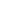                 Нуждались в одежде ,обуви сезонной.25 января 2017 года доставили одежду, обувь, игрушки.                               Семья Кадралиевых                                 Астраханская обл. пос. Володарский, ул Победы 7                                   Девочка Алина, 6 летСтрадает врождённым пороком сердца и хроническим бронхитом.                24 января 2017 года доставлен необходимый прибор - ингалятор.                                   Трунцова Мария                                С. Маково Володарского района Астраханской обл. Многодетная мать, вдова. 3 детей в возрасте от 5 до 16 летСемья нуждвется в одежде, сезонной обуви, продуктах питания.                             Шухатова Алена                          С. Маково Володарского района Астраханской области.                             Мать- одиночка, многодетная мама.                              3 детей в возрасте от 1,5 до 7 летНуждаются в вещах, сезонной обуви, продовольствии, школьных принадлежностях                                      Шухатова Жанна                             С. Маково Володарского района Астраханской обл.                              Двое детей от 1,3 до 7 лет, мать-одиночка.	Нуждаются в вещах, сезонной обуви, продовольствии, школьных принадлежностях 5 февраля участниками «МЫЗАМИР» был объявлен сбор помощи , за 5 дней было собрано всё необходимое для всех трех семей из с. Маково и 10 февраля 2018 года было им доставлено.                        Кибашев Даярхан  26.12.1978г.р.                   С. Новый Рычан, Володарского района Астраханской обл.Болен раком, инвалид II группы.Супруга Даярхана обратилась к участникам БОД «МЫЗАМИР» 12 февраля 2018 года. Нужны были денежные средства для оплаты операции по удалению злокачественной опухоли у Даярхана. Планировалось провести операцию в г. Астрахань.Был объявлен срочный сбор денежных средств. 19 февраля сбор был закрыт, пользователи социальных сетей ,знакомые ,неравнодушные люди перечислили 30 тысяч рублей на карту супруги Даярхана- Зарины.Участники Движения регулярно поддерживают связь с семьей Кибашевых. Операция была проведена. В мае 2018 года Кибашев Даярхан умер.                                    Логинова Мария                                            посёлок Володарский Астраханской области.                                 4 детей, в возрасте от 3 до 13 лет                             Семья нуждалась в сезонной одежде и обуви.              20 февраля 2018 года участники движения навестили семью, доставили необходимую одежду и обувь.                                              Бердиева Галия,                село Тулугановка Володарского района Астраханской области      2 детей, в возрасте от 2 до 4 лет.   Один ребенок инвалид, диагноз- ДЦП20 февраля 2018г участники «МЫЗАМИР» отвезли семье одежду и обувь для детей, также игрушки и канцтовары.                           Воронцовы, пожилая пара                                                Посёлок Тинаки – 1 Астраханской области.                      Воронцовы- дети войны, ветераны труда.                     Нуждались в дровах и угле, обратились за помощью в Благотворительное общественное движение «МЫЗАМИР» 21 февраля 2018 года.В срочном порядке был объявлен сбор помощи в социальных сетях.3 марта 2018 года были доставлены дрова на двух Газелях, также продукты питания.                            Флешмоб «МЫЗАМИР»Организован танцевальный флешмоб участниками БОД и ученицей ВСОШ1 Суттубаевой Ангелиной с участием учащихся старших классов общеобразовательных школ пос. Володарский.  Эта акция была проведена с целью привлечения внимания подрастающего поколения к деятельности «МЫЗАМИР», для пропаганды здорового образа жизни и активного времяпрепровождения. Дети с удовольствием танцевали на свежем воздухе, пообщались друг с другом, «оторвались» от экранов компьютеров и мобильных телефонов. Очень много позитивных эмоций от этого мероприятия.Конкурс детских рисунков, посвященных 8марта.Конкурс проводился с 26февраля по 6марта. Возраст участников - до 12лет. Приняли участие в конкурсе более 20 детей из Астраханской области, республики Чечня, Республики Ингушетия. Победителем конкурса стала Самира из Астрахани. Победительнице вручили призы участники «МЫЗАМИР». Акция «Эстафета добра»«МЫЗАМИР» 29 января 2018года объявило эстафету добрых дел, которые предлагалось совершать участникам вместе с семьей. Нужно было сделать добро, зафиксировать на камеру, прислать участникам «МЫЗАМИР», в дальнейшем материалы публиковались в социальных сетях. Акция была организована для привлечения внимания населения поселка к необходимости доброго отношения к окружающему миру, к людям. В рамках акции люди спасали животных, передавали в дар книги, строили скворечники, кормили животных и птиц, собирали и передавали вещи в склад «МЫЗАМИР» вещи для малоимущих семей. Особо радует, что в эстафете активное участие принимали дети. Это значит, что подрастающее поколение познает что такое милосердие, добрые поступки, а главное, что делать добро- просто.Наша очередная акция в помощь нуждающимся семьям – сбор, сортировка, подбор и доставка одежды, обуви. Семье Утегеновых в пос Володарский Утегеновой Марине,матери доставлено 8 коробок одежды и обуви для четверых детей и для нее самой.Долину И. П., вдовцу, проживающему в с. Ямное на ферме с сыном-школьником, доставлено 6 коробок одежды и обуви. Людей, живущих в силу разных обстоятельств за чертой бедности, в Володарском районе много . Поэтому мы будем проводить такие акции до тех пор, пока есть нуждающиеся в нашей помощи.                               Пуртов Архип                            п. Трубный Володарского района Астраханской обл.
Ребёнку(возраст- 6лет) срочно нужна была операция по методу Ульзибата!!! Обратились за помощью 13марта 2018года к участникам «МЫЗЫМИР».
У мальчика ДЦП, задержка психо- речевого развития, правосторонний гемипарез средней ст. тяжести, косоглазие.
Мама водит Архипа к логопеду, периодически лечится ребёнок в санатории "Русь".
И, как рассказала мама, Оксана Уразбаевна, возможно придётся везти мальчика в Тулу на операцию, неизвестно, приедут ли врачи из Тулы в этом году в Астрахань.
Нужны были деньги на оплату билетов, операцию, реабилитационный период. 
Ещё Архипу очень нужна была ортопедическая обувь, бесплатно выписывают теперь всего две пары обуви.
Работает только отец семейства, мать сидит дома по уходу за ребёнком, получает пособие.
Семья Пуртовых стойко борется за здоровье Архипа, за то, чтобы он смог учиться в школе, общаться со сверстниками и жить полноценной жизнью.
 Участники «МЫЗАМИР» объявили сбор денежных средств для Архипа, все желающие помочь перечисляли средства на счет мамы Архипа.  Помощь оказана.                                  Помощь погорельцам.                           С. Разбугорье Володарского района Астраханской обл.Из-за неисправности проводки сгорел дом семьи Хасановых. Выгорел весь и восстановлению не подлежит. Хасанова А. И. 1960гр, пенсионерка, 3 года вдова. Сгорели все личные документы, также и документы на дом. С помощью родственников и односельчан собрали деньги и восстановили документы на дом. У Хасановой два сына и дочь. Старший сын по специальности сварщик, но диплом сгорел, подрабатывал где придётся. Ещё один сын - инвалид с детства.Обратились за помощью в БОД «МЫЗАМИР» 30 марта 2018года.Нужны предметы домашнего обихода, мебель, одежда, обувь, стройматериалы для строительства нового дома на том же участке. Семья временно проживает в сарае, сделали печь.                            Маша Ратушная                                      Пос. Володарский Астраханской области Маша Ратушная- мама двух замечательных дочек, старшей девочке 5лет, младшей 1,5 годика. Маша выросла в детдоме, очень много трудностей и бед выпало на долю хрупкой девушки. Регулярно наши волонтеры собирают и передают одежду и обувь этой семье. Мы навестили семью в очередной раз 10марта. Детям нужны условия. Старшая девочка спит на старом матрасе на полу, из которого торчат пружины, мать с младшей дочкой спят на сломанной кровати, на таких же старых матраса. У семьи нет холодильника, а уже наступает жара. В кухню нужен шкафчик или комод для посуды. Необходимо постельное белье, пледы. Пол в квартире голый. Только в прихожей палас есть старый.Участники «МЫЗАМИР» объявили сбор необходимых вещей в социальных сетях, также просили оказать помощь своих знакомых и друзей. В итоге помощь была оказана. Маше доставлены :кровать, диван-малютка, мини швейная машинка, несколько коробок одежды и обуви, игрушки, посуда, продукты питания, постельное белье, покрывало. На сегодняшний день у Маши нет дохода.                                 1 июняПервый день лета - самый яркий праздник! День защиты детей — это не только веселый праздник для самих детей, это и напоминание обществу о необходимости защищать права ребенка, чтобы все дети росли счастливыми, учились и в будущем стали замечательными родителями и гражданами нашей страны. Вместе с сотрудниками отдела социальной защиты Володарского района участники «МЫЗАМИР» устроили небольшой праздничный обед для детей из малоимущих и многодетных семей. Спонсор-  кафе «София» в   пос. Володарский.